Xalapa-Enríquez, Veracruz, a cinco de diciembre de dos mil veintidós.VISTO el estado que guardan las constancias que obran en el expediente de la verificación vinculante de las obligaciones de transparencia del sujeto obligado Ayuntamiento de Álamo Temapache, Veracruz correspondiente al año dos mil veintidós, se procede a emitir el presente dictamen, en razón de los siguientes:		A N T E C E D E N T E SI. Con fecha veintisiete de septiembre de dos mil veintidós, fue recibido en  este Instituto el oficio 001/RGS/2022, mediante el cual un grupo de servidores públicos del Ayuntamiento de Álamo Temapache hacen alusión a incumplimientos de obligaciones de transparencia, por tal situación y analizando dicho oficio, este Órgano Garante  determinó conforme a lo establecido en los artículos 29, 30, 31 y 32 de la Ley de Transparencia Local, realizar una verificación a algunas de las obligaciones comunes y específicas del segundo trimestre de dos mil veintidós en el Portal de Internet y en la Plataforma Nacional.II. Intégrese el expediente respectivo identificado con la clave IVAI/VEOFI- 018/093/2022 que le correspondió de acuerdo al registro del Procedimiento de Verificación y Seguimiento del Cumplimiento de las Obligaciones de Transparencia para el ejercicio 2022.III. Con fecha veintinueve de septiembre de dos mil veintidós, se inició la revisión de las obligaciones de transparencia comunes y específicas del segundo trimestre de dos mil veintidós en el Portal de Internet y en la Plataforma Nacional de Transparencia del Sujeto Obligado de conformidad a su tabla de aplicabilidad. Las obligaciones seleccionadas para verificar fueron las siguientes:Artículo 15 de la Ley de Transparencia local:     Artículo 16 Fracción II de la Ley de Transparencia local:    Artículo 16 Fracción III de la Ley de Transparencia local:IV. Con fecha tres de octubre de dos mil veintidós, se emitió el resultado de la verificación inicial, obteniendo el sujeto obligado un índice global de cumplimiento en Portales de Transparencia del veintisiete punto cincuenta y nueve por ciento (27.59%).V. Con fecha veinte de octubre de dos mil veintidós, mediante el oficio número IVAI-OFICIO/DCVC/592/17/10/2022, se notificó al sujeto obligado el resultado de la verificación inicial, otorgándole un plazo de diez días hábiles para que enviara su informe sobre la atención a las observaciones detectadas.VI. Que después de una búsqueda en los correos electrónicos direcciondecapacitacion.ivai@outlook.com y contacto@verivai.org.mx, dentro de lapso comprendido del veinticuatro de octubre al ocho de noviembre de dos mil veintidós, no se encontró registro sobre la recepción de comunicación, promoción o documento suscrito por el Titular de la Unidad de Transparencia del sujeto obligado.C O N S I D E R A N D O S1. La Dirección de Capacitación y Vinculación Ciudadana es competente para emitir el presente dictamen de conformidad con lo establecido en los artículos 29, 30, 31, 32, 106 fracciones VIII, IX y X de la Ley número 875 de Transparencia y Acceso a la Información Pública del Estado de Veracruz; 43 fracción VI y 46 fracciones VI y VII del Reglamento Interior del Instituto Veracruzano de Acceso a la Información y Protección de Datos Personales; Décimo Primero de los Lineamientos Técnicos Generales para la publicación, homologación y estandarización de la información de las obligaciones establecidas en el Título Quinto y en la fracción IV del artículo 31 de la Ley General de Transparencia y Acceso a la Información Pública, publicado en el Diario Oficial de la Federación el veintiocho de diciembre de dos mil veinte; Décimo Segundo de los Lineamientos Generales para la publicación de la información establecida en la Ley número 875 de Transparencia y Acceso a la Información Pública para el Estado de Veracruz de Ignacio de la Llave, aprobados mediante el Acuerdo ODG/SE-17/26/03/2021, publicados en la Gaceta Oficial del Estado el treinta y uno de marzo de dos mil veintiuno; 20, 21 y 22 de los Lineamientos que establecen el procedimiento de verificación y seguimiento del cumplimiento de las obligaciones de transparencia que deben publicar los Sujetos Obligados del Estado de Veracruz de Ignacio de la Llave en los Portales de Internet y en la Plataforma Nacional de Transparencia, aprobados mediante el Acuerdo ODG/SE-41/26/06/2020, publicados en la Gaceta Oficial del Estado el quince de julio de dos mil veinte.2. Que el Índice Global de Cumplimiento en Portales de Transparencia (IGCPT) puede asumir valores de 0 (cero) a 100 (cien) puntos; en dicha escala, el valor mínimo representa un incumplimiento total de las obligaciones de transparencia correspondientes; valores superiores a 0 (cero) puntos y de hasta 59.99 (cincuenta y nueve punto noventa y nueve) puntos, representa un grado de incumplimiento parcial de las obligaciones; valores iguales o superiores a 60 (sesenta) puntos y menores a 80 (ochenta puntos) representan un cumplimiento parcial bajo; valores iguales o superiores 80 (ochenta) puntos y menores a 100 (cien) puntos representan un cumplimiento parcial medio de las obligaciones mínimas; en tanto que, el puntaje más alto representa el cumplimiento total de las obligaciones previstas por la Ley de Transparencia y Acceso a la Información Pública para el Estado de Veracruz de Ignacio de la Llave con relación a la Ley General de Transparencia y Acceso a la Información Pública; como se ejemplifica en la siguiente gráfica:3. Bajo esta óptica y derivado de que subsiste un incumplimiento parcial de la publicación de las obligaciones de transparencia del sujeto obligado del segundo trimestre de dos mil veintidós, como se acredita con las capturas de pantallas del portal de internet y de la Plataforma Nacional de Transparencia del sujeto obligado:PORTAL DEL INTERNET DEL SUJETO OBLIGADO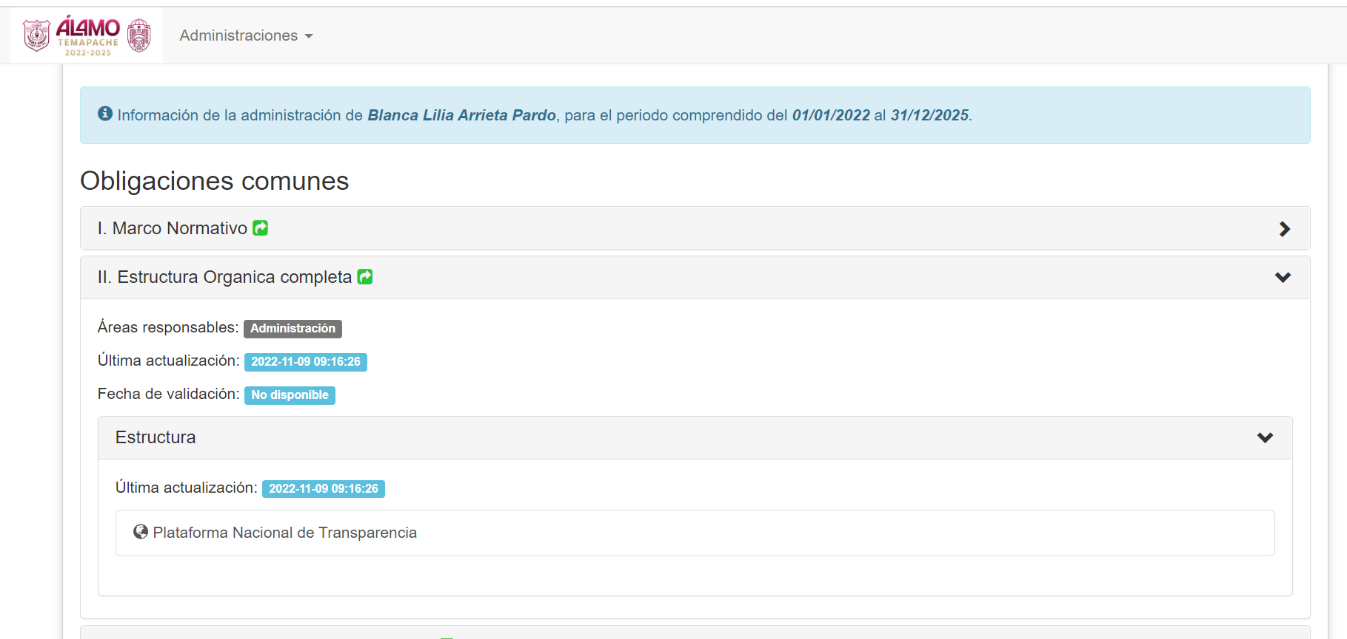 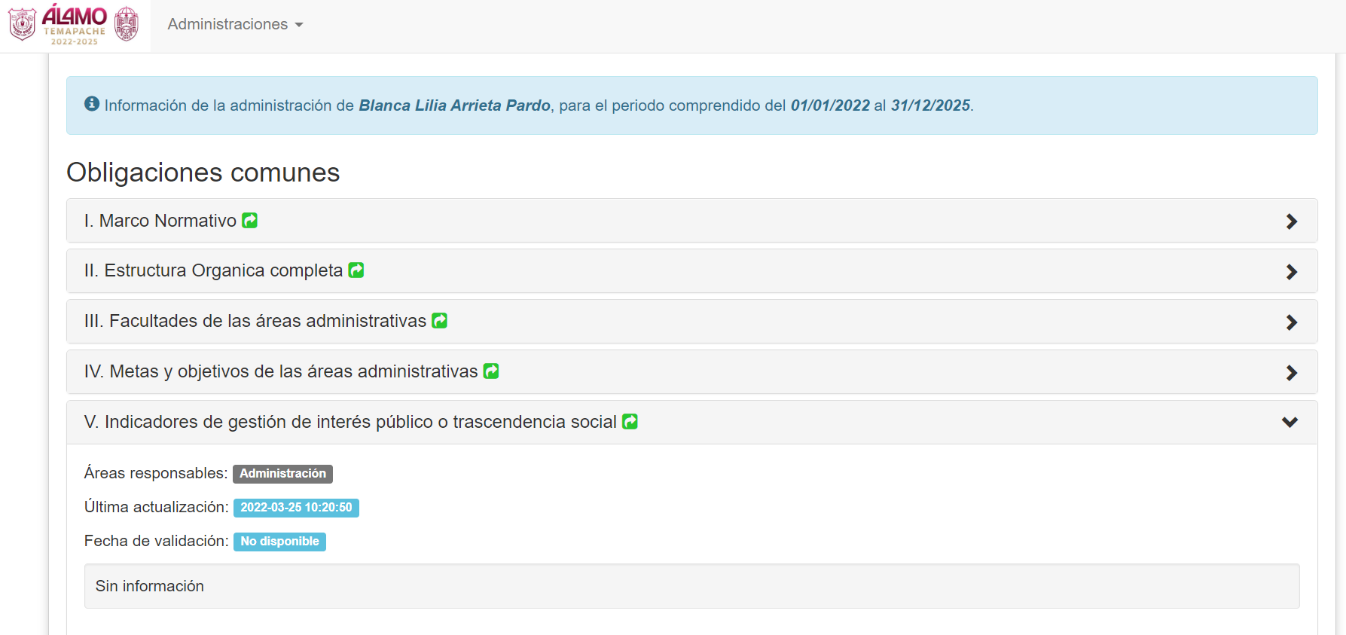 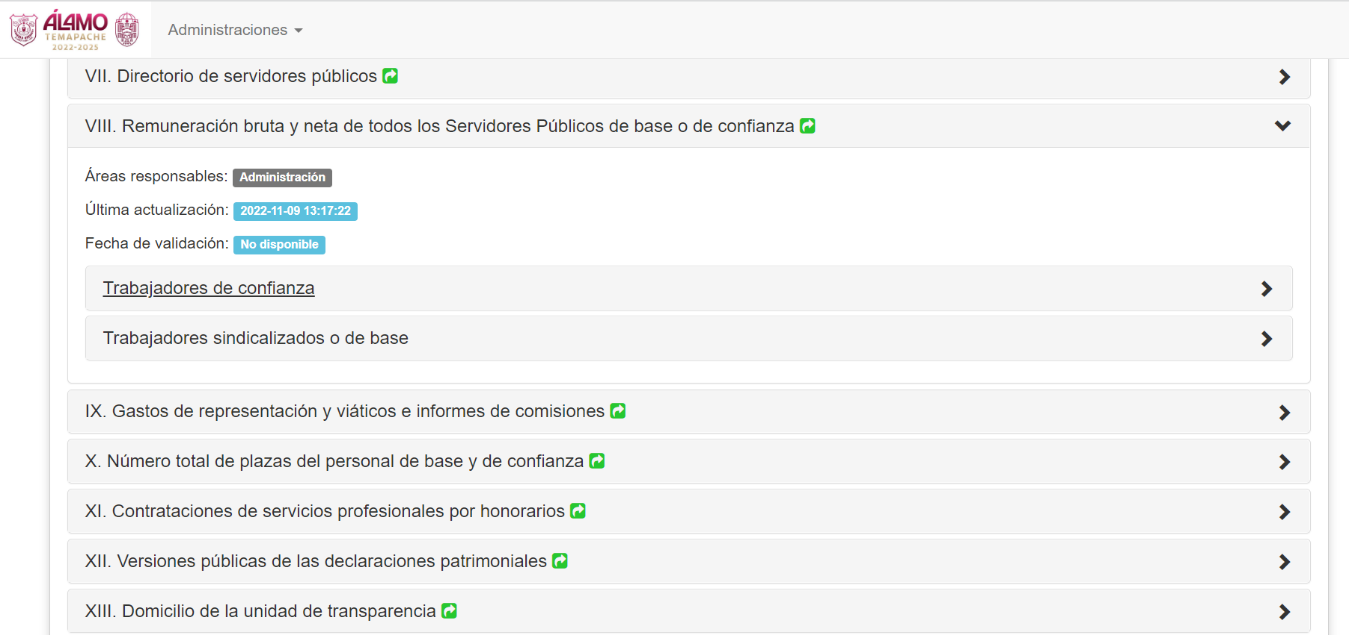 PLATAFORMA NACIONAL DE TRANSPARENCIA: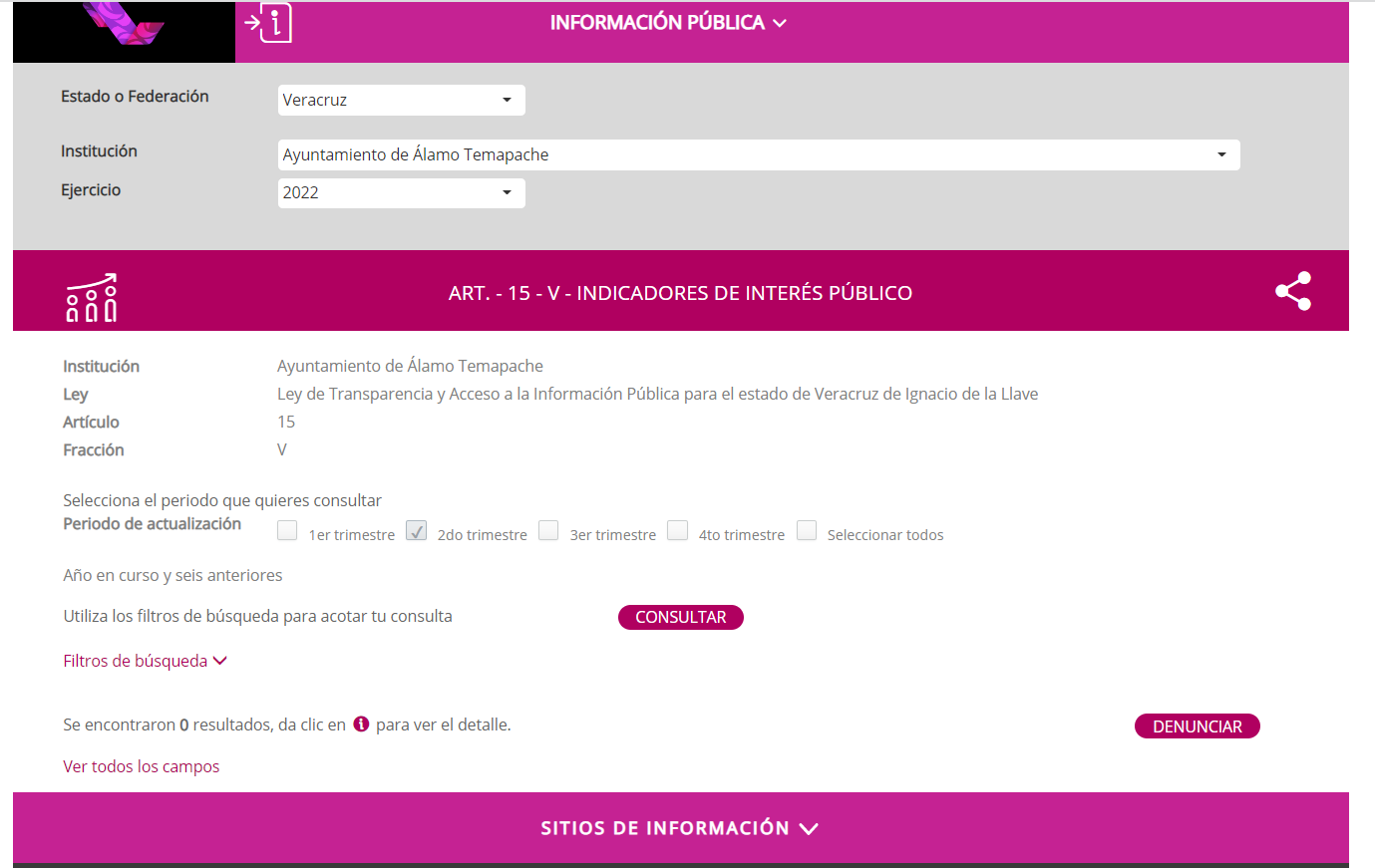 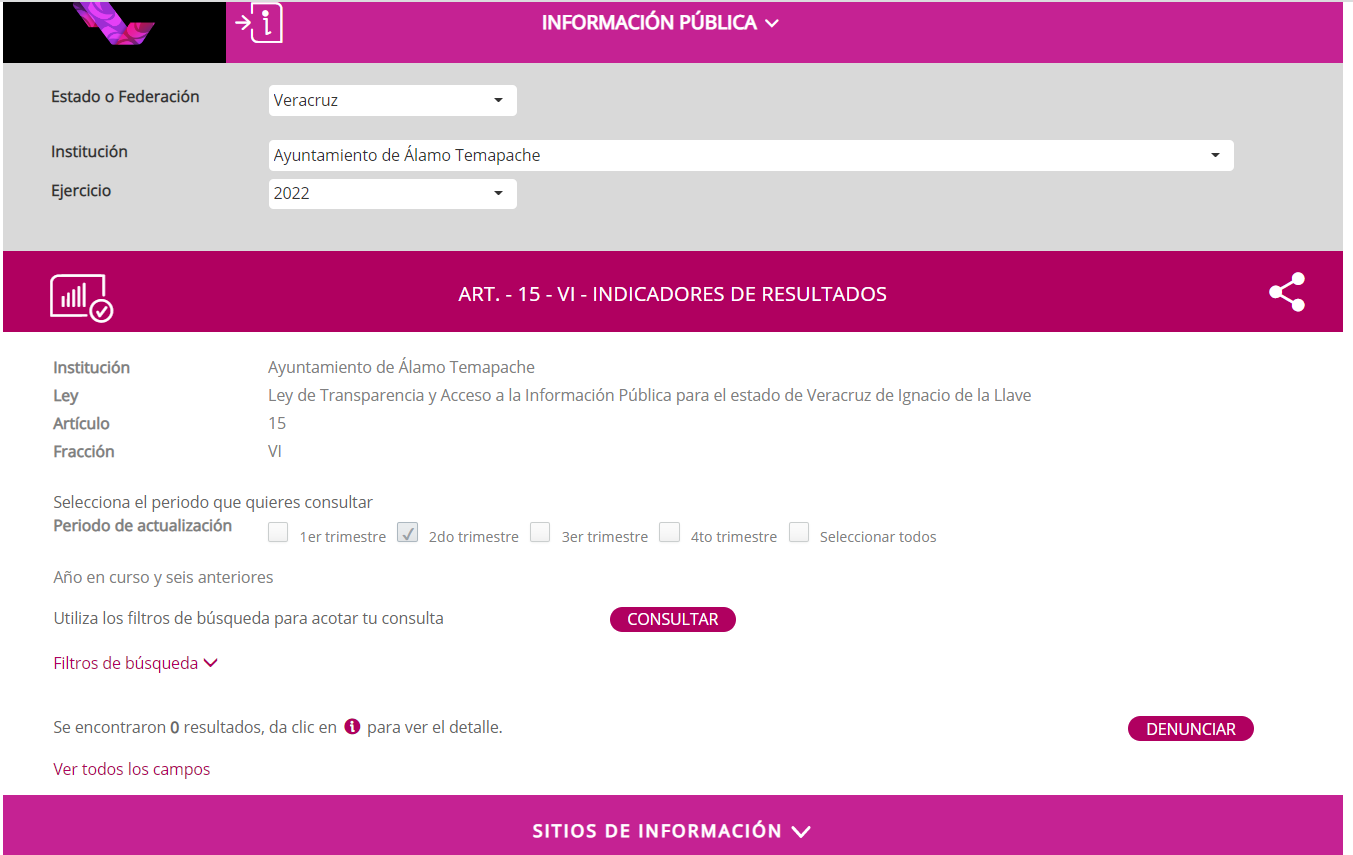 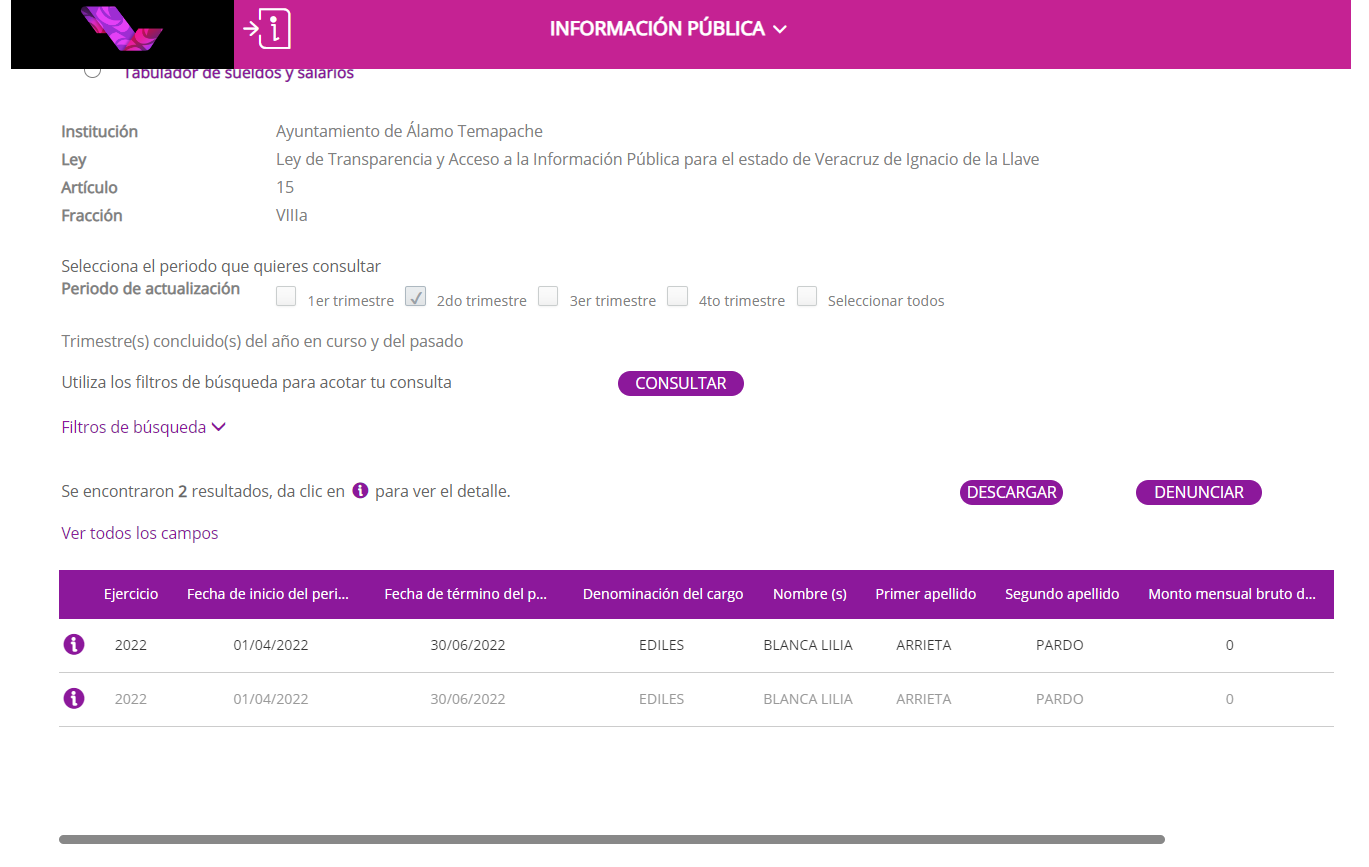 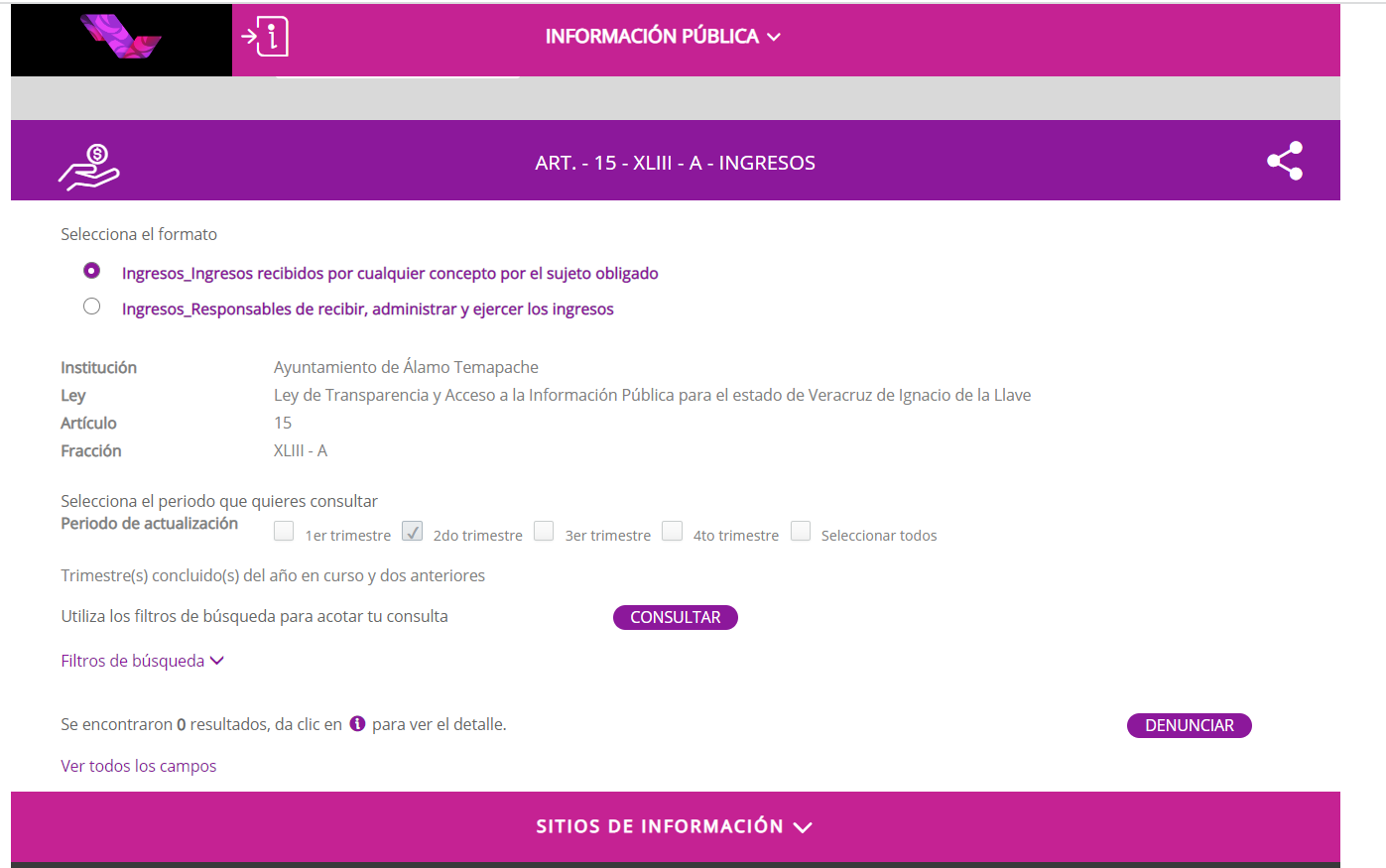 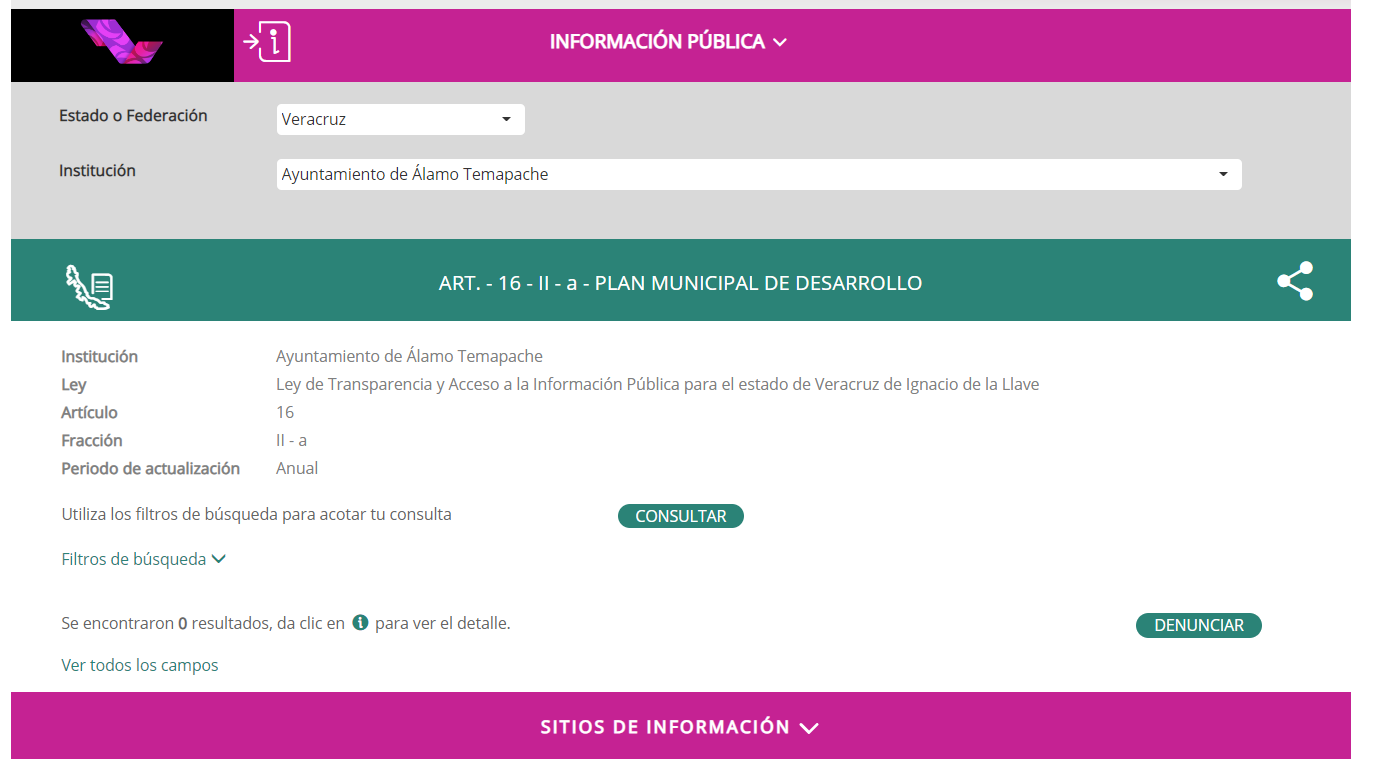 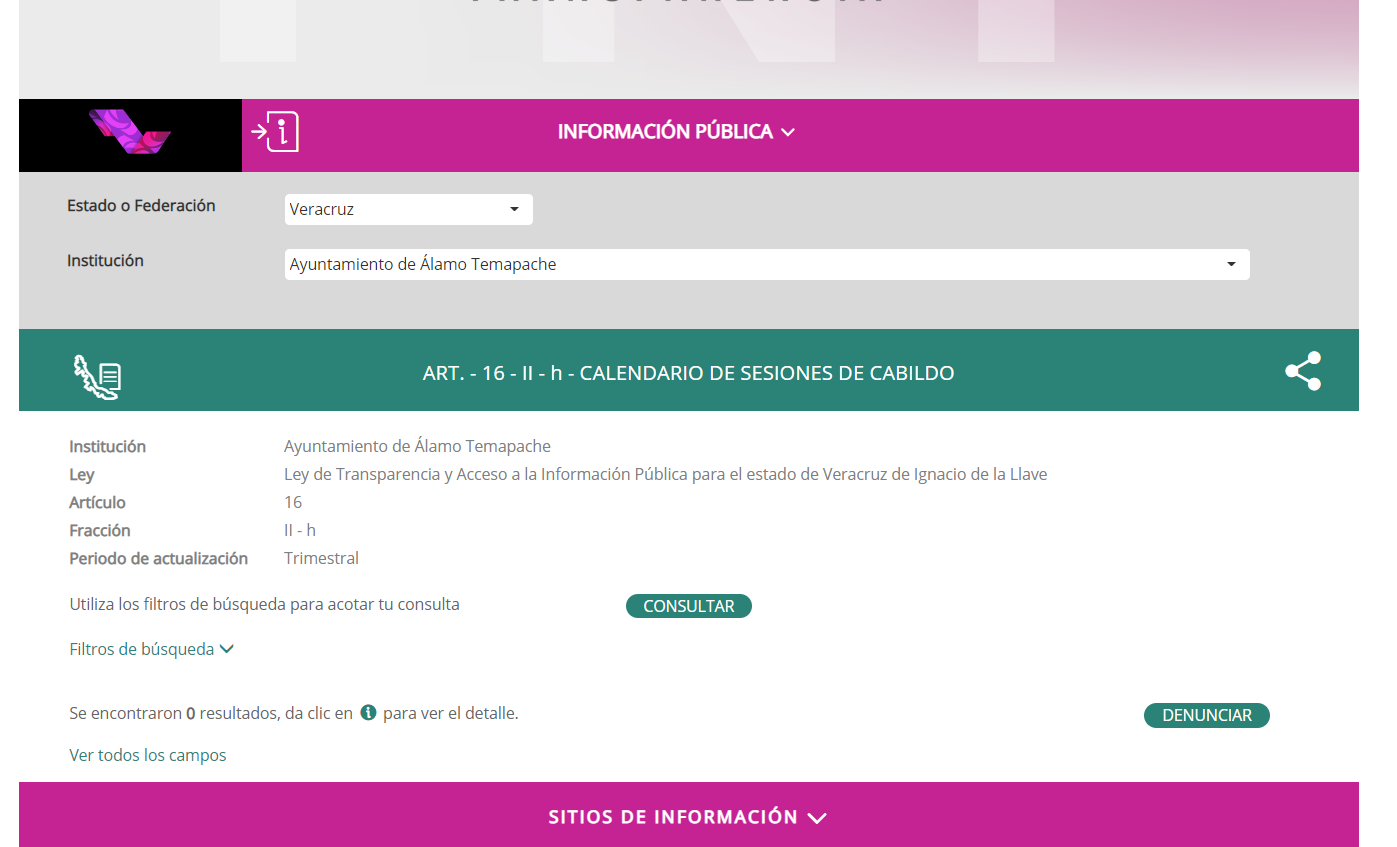 De lo anterior, se demuestra que las áreas del sujeto obligado incumplieron parcialmente con la publicación y actualización de la información derivada de sus obligaciones de trasparencia comunes y específicas del segundo trimestre de dos mil veintidós en el Portal de Internet y en la Plataforma Nacional de Transparencia; por lo que persisten las inconsistencias notificadas mediante el oficio IVAI-OFICIO/DCVC/592/17/10/2022, el cual, se tiene por reproducido por economía procesal en la parte que interesa.4. El Titular de la Unidad de Transparencia del Sujeto Obligado no envió su informe justificado y tampoco informó el nombre y cargo del responsable de publicar y actualizar sus obligaciones de transparencia comunes y específicas; ahora bien, con fundamento en lo establecido en los artículos 207 y 250 de Ley 875 de Transparencia y Acceso a la Información Pública para el Estado de Veracruz, por el cual establecen, el primero, que las actuaciones se practicarán en días y horas hábiles, y el segundo en su parte final, que los plazos empezarán a correr a partir del día siguiente a aquel en que haya surtido efectos. Por lo que debe tomarse en cuenta que el término de diez días hábiles para que el Titular de la Unidad de Transparencia del Sujeto Obligado atendiera las inconsistencias corrió del veinticuatro de octubre al ocho de noviembre de dos mil veintidós, descontando el veintiuno de octubre por tratarse de día inhábil, así como veintidós y veintitrés de octubre por ser sábado y domingo, como se muestra a continuación:Octubre 2022Noviembre 2022En concordancia con lo anterior, se realizó una búsqueda en los correos electrónicos direcciondecapacitacion.ivai@outlook.com y contacto@verivai.org.mx, dentro de lapso antes referido; por lo que, no se encontró registro sobre la recepción de comunicación, promoción o documento suscrito por el Titular de la Unidad de Transparencia del sujeto obligado.En virtud de lo anterior, resulta procedente emitir el siguiente:D I C T A M E NPRIMERO. El sujeto obligado incumplió parcialmente con la publicación y actualización de la información concerniente a veinticinco fracciones de obligaciones de transparencia comunes y específicas del segundo trimestre de dos mil veintidós, establecidas en la Ley General de Transparencia y Acceso a la Información Pública y en la Ley número 875 de Transparencia y Acceso a la Información Pública del Estado de Veracruz, notificadas mediante el oficio IVAI-OFICIO/DCVC/592/17/10/2022, el cual, se tiene por reproducido por economía procesal en la parte que interesa.SEGUNDO. Notifíquese al superior jerárquico del sujeto obligado para que gire sus instrucciones a través del Titular de la Unidad de Transparencia, para que dentro del plazo de cinco días hábiles, contados a partir del día hábil siguiente al de la notificación del presente dictamen, atiendan los requerimientos notificados mediante el oficio IVAI-OFICIO/DCVC/592/17/10/2022 el cual, se tiene por reproducido por economía procesal en la parte que interesa; de conformidad a los artículos 88 penúltimo párrafo de la Ley General de Transparencia y Acceso a la Información Pública; 32 penúltimo párrafo de la Ley número 875 de Transparencia y Acceso a la Información Pública del Estado de Veracruz; 20, 21 y 22 de los Lineamientos de Verificación.TERCERO. Notifíquese al superior jerárquico del sujeto obligado para que gire sus instrucciones a través del Titular de la Unidad de Transparencia, para que al día hábil siguiente de transcurrido el plazo establecido en el punto anterior,  informe a este Instituto por medio oficialía de partes, o en su caso, a las direcciones de correo electrónico siguientes: direcciondecapacitacion.ivai@outlook.com y contacto@verivai.org.mx, el nombre y cargo de los responsables de publicar la información de sus unidades administrativas, así como, las de su superior jerárquico.CUARTO. Se hace del conocimiento al Titular de la Unidad de Transparencia del sujeto obligado que, en caso de no solventar los requerimientos, se procederá en términos de lo previsto en el artículo 88 último párrafo de la Ley General de Transparencia y Acceso a la Información Pública; 32 último párrafo de la Ley número 875 de Transparencia y Acceso a la Información Pública del Estado de Veracruz; 22 y 23 de los Lineamientos de Verificación; y podría hacerse acreedor a la imposición de una medida de apremio, de conformidad con lo señalado en los artículos 198 y 201 de la Ley General de Transparencia y Acceso a la Información Pública; con relación a los artículos armonizados 242 y 252 de la Ley número 875 de Transparencia y Acceso a la Información Pública del Estado de Veracruz.Lo anterior, con independencia de que, en su caso, se podrían configurar las causas de sanción establecidas en las fracciones II y VI del artículo 257 de la Ley número 875 de Transparencia y Acceso a la Información Pública del Estado de Veracruz.QUINTO. Notifíquese el presente dictamen de incumplimiento parcial al sujeto obligado, por medio del sistema de notificaciones electrónicas, dentro de los tres días hábiles siguientes a su aprobación, con fundamento en el artículo 15 de los Lineamientos de Verificación.Así lo dictaminó, el Licenciado Juan de Dios Rivera Gasperín, Jefe de la Oficina de Supervisión e Investigación Institucional de la Dirección de Capacitación y Vinculación Ciudadana.Juan de Dios Rivera GasperínJefe de la Oficina de Supervisión e Investigación Institucional de la Dirección de Capacitación y Vinculación Ciudadana.No.FracciónDescripción1.IISu estructura orgánica completa2.VLos indicadores de gestión, así como otros relacionados con temas de interés público.3.VILos indicadores que permitan rendir cuenta de sus objetivos.4.VIIDirectorio de servidores públicos.5.VIIIRemuneración bruta y neta.6.XPlazas vacantes y ocupadas.7.XVICondiciones generales de trabajo.8.XVIIInformación curricular. 9.XVIIIEl listado de servidores públicos con sanciones administrativas definitivas.10.XXIInformación financiera.11.XXIIDeuda Pública.12.XXIVInforme de auditoría.13.XXVDictámenes financieros.14.XXIXInformes que por disposición legal generen.15.XXXIAvances programáticos o presupuestales.16.XXXIVInventario de bienes muebles e inmuebles.17.XXXVILaudos.18.XLIIIIngresos recibidos y responsables de recibir administrar y ejercer los recursos.19.XLIXLas cuentas públicas estatales y municipales.No.IncisoDescripción1.a)Plan Municipal de Desarrollo.2.c)Ley de Ingresos y Presupuesto de ingresos.3.h)Actas de cabildo.4.i)Estadísticas e indicadores del desempeño de los cuerpos de policía municipal.No.incisoDescripción:1.a)Los mecanismos de supervisión policial y los medios para inconformarse con un reporte de supervisión;2.c)Los protocolos de uso de la fuerza, incidentes reportados de oficio, incluyendo uso de armas letales y no letalesIGCPTDEHASTAIncumplimiento total00.99Incumplimiento parcial159.99Cumplimiento parcial bajo6079.99Cumplimiento parcial medio8099.99Cumplimiento total100100LunesMartesMiércolesJuevesViernesSábadoDomingo1234567891011121314151617181920Se notificó21Inhábil222324Día uno25Día dos26Día tres27Día cuatro28Día cinco293031Día seisLunesMartesMiércolesJuevesViernesSábadoDomingo1Día siete2Inhábil3Inhábil4Día ocho567Día nueve8Día diez9101112131415161718192021222324252627282930